ДОНЕЦКАЯ НАРОДНАЯ РЕСПУБЛИКАУПРАВЛЕНИЕ ОБРАЗОВАНИЯ АДМИНИСТРАЦИИ ГОРОДА ДОНЕЦКАМУНИЦИПАЛЬНОЕ ОБЩЕОБРАЗОВАТЕЛЬНОЕ УЧРЕЖДЕНИЕ«ШКОЛА № 77  ГОРОДА ДОНЕЦКА»Проектная работа«Математическая физика человека или как я себя исследовал»                                                                                      Работу выполнил                                                                                      Батьковский Герман                                                                                      ученик  7 класса                                                                                      МОУ «ШКОЛА №77                                                                                       города Донецка»                                                                                      Руководитель проекта:                                                                                      Кутателадзе Елена Вячеславовна,                                                                                      учитель математики,                                                                                       учитель высшей категории,                                                                                      «учитель-методист»2017 год                                                                                                 «Познай самого себя»                                                                                                                             СократВВЕДЕНИЕЧеловек не является объектом изучения ни математики, ни физики. Однако  в  связи  с  изучением  вопросов психологии в школе, моделировании процессов, происходящих в живых организмах, в технике, развитием такой науки как бионика всё чаще проявляется повышенный интерес к изучению физики человека. Порой возникает необходимость знать свои параметры, а именно объём и площадь поверхности тела. Актуальность проблемыВ моём проекте я попробую взглянуть на себя со стороны, основываясь на фактах.  Как вы знаете, человек – существо многогранное: он покорил высочайшие горные вершины, опустился в самые глубокие точки Мирового океана, побывал на Луне, расщепил атомное ядро. Но чаще всего мы не задумываемся, а что же мы представляем собой, что мы можем сделать, какими возможностями и ресурсами обладаем. Именно поэтому в данной работе пойдёт речь об исследовании структуры и параметров тела человека с помощью математических формул. Основополагающий вопрос проекта: находят ли математика и физика свое место при изучении организма человека, какова их роль в определении физических параметров человека.	Цель исследования: с помощью математических и физических методов исследовать  и узнать  физические параметры своего организма.	Задачи:Ознакомиться с источниками информации. Познакомиться с математическими и физическими формулами.Провести исследованияСделать выводы.РАЗДЕЛ I   ОСНОВНЫЕ ИССЛЕДОВАНИЯОсновные понятия  	В  ходе исследования я должен изучить объем, площадь и скорость тела на своем примере.Раскроем эти понятия.Объем - количественная характеристика пространства, занимаемая телом или веществом.Площадь - численная характеристика двумерной геометрической фигуры.Скорость - величина, характеризующая быстроту перемещения и направление движения материальной точки относительно выбранной системы отчета.             1.2.  Оценить площадь поверхности и объем своего тела.Моя задача не подсчитать, а оценить, то есть выполнить приближенные вычисления по нахождению площади поверхности и объема собственного тела с помощью математических формул. Для этого представил свое тело как упрощенную модель, состоящую из цилиндрического туловища, двух цилиндрических рук, двух цилиндрической формы ног и шарообразной головы. Представил такую модель.2. Выполните необходимые измерения  средней длины обхвата руки, ноги, туловища, головы. 3. Считая обхват L окружностью радиуса R, определил значение условного радиуса обхвата руки, ноги, туловища, головы на модели. Зная, что длина окружности равна  L=2  R.4. Измерил длину руки, ноги, туловища H. 5. Подсчитал площадь поверхности каждой руки, ноги и туловища по формуле площади поверхности цилиндрического тела  S = L H, и площадь поверхности головы по формуле площади поверхности шара  S= 4 R2.6. Итогом выполнения данного задания  стат подсчет полной поверхности моего тела. Измерения производились с очень невысокой степенью точности и  ответ  носит оценочный характер, то есть не превышает  одного значащего знака после запятой.7. Пользуясь уже выполненными измерениями и моделью своего тела, определил объем каждой части по формулам:объем цилиндра равен  V =  SH= R2 H;объем шара равен         V =4/3  R3.8. Оценил полностью объем своего тела в м3.Зная, что: =   = 10-;1 см2=   = 10-;1 см3=  =10-6 м3,все измерения производил гибкой сантиметровой лентой  и переводил в метры (м) - единицы СИ. Полученные данные занес в таблицу.С помощью других математических и физических методов решил проверить, насколько точными являются мои подсчеты по нахождению площади поверхности тела:	а) С помощью математической формулы: S= 0,167 ·√mh=0,167√60 ·1,76 1≈ 1,7 м2где S - площадь тела ,м2; m - моя масса, кг; h - мой рост, м.  б) С помощью номограммы (физика). Для  этого соединил  при  помощи  прямо линии   показатели  массы  и  длины  тела.  Точка пересечения этой прямой со шкалой S даст значение площади поверхности.  Получил -1,7 м2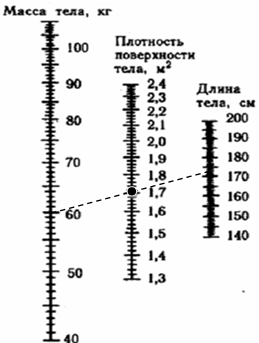 Сравнил полученные результаты.1.  Табличные - 1,69   м2           2.  Математические - 1,71  м2               3.  С помощью монограммы - 1,7 м2  Среднее арифметическое равно   1,7 м2ВЫВОДВсе данные по нахождению площади поверхности тела, полученные разными способами,  приблизительно совпали.  Следовательно, вычисления произведены правильно.               1.3.  Определение объема лёгкиха)  с помощью математических форлул.Я нашёл две формулы по которым мы найдём объём лёгких: 1. V = 2,5 · 10-3  · S = 2,5 · 10-3  ·  0,0043 м3 = 0,0043 м3где V- объем, м3; S - площадь моего тела, м2.V = ( h · 5.2 - (мой возраст) · 0,022) - 4,2 = (1.76 * 5,2-13 * 0.022) - 4,2 = = (9,152 - 0,286) - 4,2= 8,866 - 4,2 = 4,666 л =0,004666 м3где V- объем, м3; h - мой рост, м. В обоих случаях получен одинаковый результат.  б)  Определение объема легких с помощью самодельного спирографаВ качестве самодельного спирографа можно использовать воздушный шар. При выдохе воздуха в шарик он надувается. Объем шарика можно вычислить, используя формулу объема шара.Объем легких был найден с помощью шарика, в который сделано 3 выдоха. Нашёл его объём и разделил на 3 :V=(4/3  R3) : 3 = (4/3 * 3,14 * 0,153) : 3 = 0,021 : 3 = 0,00459 м3 ≈0,0046 м3где V- объем, м3; R - радиус, м;  = 3,14.ВЫВОД. В обоих случаях получен одинаковый результат. Следовательно, вычисления произведены правильно.            1.4. Определение скорости своего движенияЧтобы найти свою скорость я взял рулетку, растянул и закрепил её на полу.       С помощью секундомера  засёк за сколько я прошел 5 шагов.За 2.8 сек я делаю 5 шагов и прохожу  2,60 м, следовательно, 1 мой шаг = 0,52 м, а  моя скорость  v = 0,93 м/сек = 3,3 км/ч        1.5. Составление таблицы физических параметров своего организмаТеперь все полученные данные нужно занести в таблицу, и получить свой физический паспорт.                                                         ВЫВОДЫЧеловек имеет очень сложную конфигурацию, но проведя несложные расчёты с большой точностью, можно определить свой объём и площадь поверхности тела. Формулу для нахождения площади поверхности человека с успехом можно использовать на уроках физики для расчёта силы атмосферного давления на человека. Я считаю, что полученные  знания пригодятся мне в дальнейшем.При выполнении работы я совершенствовал навыки работы со справочной и научно популярной литературой.Узнал, какие физические законы можно использовать при объяснении процессов, происходящих в организме человека.Узнал особенности своего организма с точки зрения законов физики.Ознакомился с математическими формулами, с помощью которых можно найти различные параметры тела человека.Изучил методы и способы измерения своего тела. Составил таблицу физических параметров своего организма.Ответил на основополагающий вопрос проекта о том, что математика и физика играют важную роль  при изучении организма человека и  определении его физических параметров.                             СПИСОК ЛИТЕРАТУРЫ 1.  Агаджанян Н.А. Ритм жизни и здоровье. - М.: Знание, 1975. 2.  Безденежных Е.А., Брикман И.С. Физика в живой природе и медицине. – Киев, 1976. 3.  Богданов К.Ю. Физик в гостях у биолога. – М., 1986. 4.  Бутырский  Г.А.  Экспериментальные  задачи  по  физике 10-11 класс. - М.: Просвещение, 2000. 5.  Беркинблит М.Б. и др. Электричество в живых организмах. - М.: Наука, 1988. 6.  Боярова О. и др. С головы и до пят. - М.: Детская литература, 1967.  СОДЕРЖАНИЕСтр.ВВЕДЕНИЕ2РАЗДЕЛ I   ОСНОВНЫЕ ИССЛЕДОВАНИЯ31.1.Основные понятия........................................................................31.2.Оценить площадь поверхности и объем своего тела......................41.3.Определение объема лёгких.............................................................51.4.Определение средней скорости движения......................................61.5.Составление таблицы физических параметров своего организма....................................................................................6ВЫВОДЫ7ЛИТЕРАТУРА8ПРИЛОЖЕНИЯ9Части телаДлина обхвата L,       мУсловный радиус R,  ,  мДлина Н,     мПлощадь, м2Объем, м3Голова0,570,09-S1= 4 R2             0,1V1=4/3  R30,0031Рука0,250,040,81S2 =  H              0,4V2= 2S2H0,65Нога0,360,051,07S3 =  H0,77V3 = 2S3H0,86Туловище0,750,130,56S4 = L H0,42V4 = S4H0,24ИТОГО:---S1+S2+S3+S41,69V1+V2+V3+V41,7531Основные параметры  человекаЧисловые значенияВозраст13 летПолмужскойМасса60 кгРост1.76 мПлощадь тела 1,7 м2Объём тела1,7531 м3Объём лёгких0,0068 м3Скорость3,3 км/ч